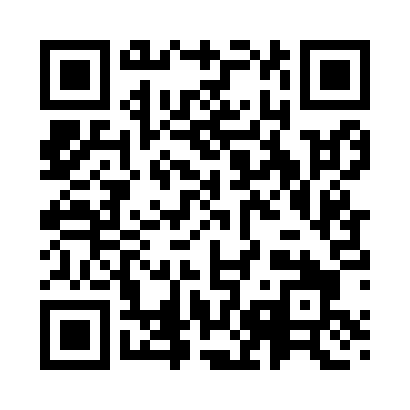 Prayer times for Djerba, TunisiaWed 1 May 2024 - Fri 31 May 2024High Latitude Method: Angle Based RulePrayer Calculation Method: Tunisian Ministry of Religious Affairs Asar Calculation Method: ShafiPrayer times provided by https://www.salahtimes.comDateDayFajrSunriseDhuhrAsrMaghribIsha1Wed3:555:2712:143:567:008:332Thu3:545:2612:143:567:018:343Fri3:535:2612:133:567:028:354Sat3:525:2512:133:567:038:365Sun3:505:2412:133:567:038:376Mon3:495:2312:133:567:048:387Tue3:485:2212:133:567:058:398Wed3:475:2112:133:567:068:409Thu3:455:2012:133:577:068:4110Fri3:445:1912:133:577:078:4211Sat3:435:1812:133:577:088:4312Sun3:425:1812:133:577:098:4513Mon3:415:1712:133:577:098:4614Tue3:405:1612:133:577:108:4715Wed3:395:1512:133:577:118:4816Thu3:385:1512:133:577:128:4917Fri3:375:1412:133:577:128:5018Sat3:365:1312:133:577:138:5119Sun3:355:1312:133:577:148:5220Mon3:345:1212:133:577:158:5321Tue3:335:1212:133:587:158:5422Wed3:325:1112:133:587:168:5523Thu3:315:1012:133:587:178:5624Fri3:315:1012:143:587:178:5725Sat3:305:0912:143:587:188:5826Sun3:295:0912:143:587:198:5927Mon3:285:0912:143:587:199:0028Tue3:285:0812:143:597:209:0129Wed3:275:0812:143:597:219:0230Thu3:265:0712:143:597:219:0231Fri3:265:0712:143:597:229:03